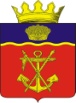 АДМИНИСТРАЦИЯКАЛАЧЕВСКОГО  МУНИЦИПАЛЬНОГО РАЙОНАВОЛГОГРАДСКОЙ ОБЛАСТИП О С Т А Н О В Л Е Н И ЕОт 20.12.2018 г.      № 1370О создании комиссии по отбору организаций для передачи отдельных полномочий органа опеки и попечительства Калачевского муниципального района В соответствии со ст.7 Закона Волгоградской области от 15.11.2007 года №1558-ОД «Об органах опеки и попечительства», с постановлением Губернатора Волгоградской области от 02.10.2018 года №656 «О передаче полномочий органов исполнительной власти в сфере опеки и попечительства и организации отдыха и оздоровления», на основании постановления Администрации Волгоградской области от 12.11.2018 года №521-п «О возложении функций и полномочий учредителя государственных учреждений Волгоградской области», в целях повышения качества деятельности органа опеки и попечительства Калачевского муниципального района по семейному устройству детей-сирот, детей, оставшихся без попечения родителей,п о с т а н о в л я ю:Создать комиссию по отбору организаций для передачи отдельных полномочий органа опеки и попечительства Калачевского муниципального района Волгоградской области в отношении несовершеннолетних.Утвердить Положение о Комиссии по отбору организаций для передачи отдельных полномочий органа опеки и попечительства Калачевского муниципального района Волгоградской области в отношении несовершеннолетних (Приложение 1).Утвердить состав комиссии по отбору организаций для передачи отдельных полномочий органа опеки и попечительства Калачевского муниципального района Волгоградской области в отношении несовершеннолетних (Приложение 2).Постановление администрации Калачевского муниципального района Волгоградской области от 30.12.2010 года №2636 «Об организации деятельности по отбору организаций с целью передачи отдельных полномочий органа опеки и попечительства Калачевского муниципального района Волгоградской области» считать утратившим силу.Контроль исполнения постановления возложить на заместителя Главы Калачевского муниципального района Волгоградской областиС.Г.ПодсеваткинаНастоящее постановление подлежит официальному опубликованию.ГлаваКалачевского муниципального района                             П.Н. ХаритоненкоПриложение 1                                                           УТВЕРЖДЕНО                                                                                        постановлением администрацииКалачевского муниципального района                                                                                    от 20.12.2018 года № 1370ПОЛОЖЕНИЕо комиссии по отбору организаций для передачи отдельных полномочий по организации опеки и попечительства в отношении несовершеннолетнихОбщие положенияКомиссия по отбору организаций для передачи отдельных полномочий по организации опеки и попечительства в отношении несовершеннолетних в Калачевском муниципальном районе Волгоградской области (далее по тексту – комиссия) создана в соответствии в соответствии со ст.7 Закона Волгоградской области от 15.11.2007 года №1558-ОД «Об органах опеки и попечительства», с постановлением Губернатора Волгоградской области от 02.10.2018 года №656 «О передаче полномочий органов исполнительной власти в сфере опеки и попечительства и организации отдыха и оздоровления», на основании постановления Администрации Волгоградской области от 12.11.2018 года №521-п «О возложении функций и полномочий учредителя государственных учреждений Волгоградской области»Комиссия создается постановлением администрации Калачевского муниципального района Волгоградской области.Комиссия в своей деятельности  руководствуется Постановлением Правительства Российской Федерации от 18 мая 2009 г.№423 «Об отдельных вопросах осуществления опеки и попечительства в отношении несовершеннолетних граждан», Законом Волгоградской области от 15.11.2007 года №1558-ОД «Об органах опеки и попечительства», настоящим Положением.Комиссия образуется в составе не менее 5 человек. Председателем Комиссии является заместитель Главы Калачевского муниципального района Волгоградской области.В комиссию входят представители органов местного самоуправления, организаций, осуществляющих деятельность по защите прав и законных интересов несовершеннолетних граждан. Основной формой деятельности комиссии являются заседания. Периодичность проведения заседаний определяется по мере поступления заявлений организаций. Комиссия обеспечивает проведение экспертизы поданных организацией документов до истечения 30 дней со дня их получения.Комиссия вправе осуществлять свои полномочия, если на ее заседаниях присутствует не менее 2/3 от списочного состава.Решения принимаются простым большинством голосов присутствующих на заседании комиссии.Основные функции комиссии, организация ее деятельности.Комиссия по отбору организаций для передачи отдельных полномочий по организации опеки и попечительства в отношении несовершеннолетних в Калачевском муниципальном районе Волгоградской области создается с целью передачи образовательным организациям, медицинским организациям, организациям, оказывающим социальные услуги, или иным организациям, в том числе организациям для детей-сирот и детей, оставшихся без попечения родителей (далее – организации), следующих по организации опеки и попечительства:- выявление несовершеннолетних граждан, нуждающихся в установлении над ними опеки или попечительства, включая обследование условий жизни таких несовершеннолетних граждан и их семей;- подбор и подготовка граждан, выразивших желание стать опекунами или попечителями несовершеннолетних граждан либо принять детей, оставшихся  без попечения родителей, в семью на воспитание в иных установленных семейным законодательством Российской Федерации формах (далее – полномочия).2.2.           Комиссия:2.2.1. Рассматривает заявления организации с указанием следующих сведений:- об учредителе организации;- полного наименования организации;- юридического и почтового адреса организации;- адрес электронной почты;- официальный сайт в сети «Интернет» (при его наличии);- основные направления деятельности организации.2.2.2. Проводит экспертизу прилагаемых документов к заявлению.2.2.3. При проведении отбора организаций учитывает:- характер и условия деятельности организации;- соответствие основных направлений деятельности организации по осуществлению отдельных полномочий (полномочия) органов опеки и попечительства;- наличие в штате организации специалистов, соответствующих отдельным полномочиям (полномочию) органов опеки и  попечительства;- наличие у организации материально-технических и иных возможностей для осуществления полномочий (полномочия) по организации опеки и попечительства в отношении несовершеннолетних на территории Калачевского муниципального района Волгоградской области;- наличие  у организации  опыта работы по следующим направлениям: защита прав и законных интересов несовершеннолетних граждан, в том числе оставшихся без попечения родителей, либо находящихся в обстановке, представляющей действиями или бездействием родителей угрозу их жизни или здоровью либо нормальному воспитанию и развитию; профилактика безнадзорности и беспризорности, социального сиротства, жестокого обращения с несовершеннолетними гражданами; оказание несовершеннолетним гражданам, в том числе оставшимся без попечения родителей, а также гражданам, в семьи которых переданы такие несовершеннолетние граждане, услуг по социальному, медицинскому, психологическому сопровождению; подготовка граждан, выразивших желание  стать опекунами или  попечителями несовершеннолетних граждан либо принять детей, оставшихся без попечения родителей, в семью на воспитание в иных, установленных семейным законодательством Российской Федерации формах.2.3.    Основаниями для отказа в передаче организации отдельных полномочий (полномочия) органов опеки и попечительства в отношении несовершеннолетних являются:- отсутствие документов, необходимых для проведения отбора организаций;- наличие в представленных документах недостоверной информации;- оформление документов с нарушением требований;- несоответствие характера деятельности организации отдельными полномочиями (полномочию) органов опеки и попечительства;- отсутствие в штате организации специалистов, соответствующих отдельным полномочиям (полномочию) органов опеки и попечительства;- отсутствие у организации материально-технических и иных возможностей для осуществления отдельных полномочиям (полномочию) органов опеки и попечительства.2.4.          Комиссия выносит решение о передаче организации отдельных полномочий (полномочия) органов опеки и попечительства либо отказе в передаче отдельных полномочий (полномочия) в течение 30 дней со дня получения от организации заявления и документов. Поданные для рассмотрения документы не возвращаются.2.5.               Решения комиссии оформляются протоколами, которые составляются в одном экземпляре и подписываются всеми членами комиссии, принимавшими участие в заседании. В протоколах указывается особое мнение членов комиссии (при его наличии). Протоколы хранятся в органе опеки и попечительства Калачевского муниципального района Волгоградской области.	При равенстве голосов членов комиссии решающим является голос председателя.2.6.               В течение 7 дней со дня вынесения решения комиссия размещает информацию о результатах отбора организаций на официальном сайте администрации Калачевского муниципального района Волгоградской области и в общественно-политической газете Калачевского муниципального района «Борьба».Приложение 2                                                           УТВЕРЖДЕНО                                                                                        постановлением администрацииКалачевского муниципального района                                                                                    От 20.12.2018 года № 1370СОСТАВ комиссии по отбору организаций для передачи отдельных полномочий по организации опеки и попечительства в отношении несовершеннолетних	Председатель комиссии по отбору организаций для передачи отдельных полномочий по организации опеки и попечительства в отношении несовершеннолетних – Подсеваткин Сергей Геннадьевич, заместитель Главы Калачевского муниципального района.	Члены комиссии:Борисова Ольга Ивановна – председатель комитета по образованию администрации Калачевского муниципального районаПопов Виталий Владимирович – начальник правового отдела администрации Калачевского муниципального районаГорина Елена Сергеевна – начальник отдела опеки и попечительства комитета по образованию администрации Калачевского муниципального районаГорбунова Людмила Александровна – ответственный секретарь комиссии по делам несовершеннолетних и защите их прав Калачевского муниципального района